SELEÇÃO DE ALUNO REGULAR DE DOUTORADO – Fluxo ContínuoFICHA DO HISTÓRICO ESCOLARSegundo o edital de seleção de doutorado, a análise do histórico escolar é feita segundo exposto na seção 2. Se necessário, adicione linhas para as disciplinas do Mestrado. A conversão de conceitos para notas é feita conforme o Edital. O preenchimento da tabela com as equivalências de disciplinas  obrigatórias e seus respectivos arquivos com as suas ementas é necessário para os candidatos(as) que não as tenham cursado na UFPel. Para candidatos(as) que as cursaram na UFPel somente é necessário preencher a nota na disciplina. 								_____________________									AssinaturaXXXX, ___ de XX de 202X.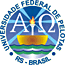 Universidade Federal de PelotasPró-Reitoria de Pesquisa e Pós-GraduaçãoInstituto de Física e Matemática  Programa de Pós-Graduação em FísicaDisciplinas do Mestrado:Disciplinas do Mestrado:Créditos:Nota:Nota * créditos:Totais:Totais:Nota H = total nota*créditos / total créditos:Nota H = total nota*créditos / total créditos:Nota H = total nota*créditos / total créditos:Nota H = total nota*créditos / total créditos:Nota do Mestrado – N2 Disciplinas   Obrigatórias:Disciplina equivalente:Arquivo:Créditos:Nota:Nota * créditos:Mecânica EstatísticaMecânica QuânticaTeoria EletromagnéticaTotais: Nota disciplinas obrigatórias – N3 = total nota * créditos / total créditosNota disciplinas obrigatórias – N3 = total nota * créditos / total créditosNota disciplinas obrigatórias – N3 = total nota * créditos / total créditosNota disciplinas obrigatórias – N3 = total nota * créditos / total créditosNota disciplinas obrigatórias – N3 = total nota * créditos / total créditos